Sell Your Product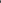 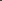 Please read the Terms and Conditions on selling your book or artwork at www.justkidslit.com/shop/sell-your-book.All forms and enquiries can be directed to justwriteforkidsblog@gmail.com.Thank you for listing your product with the Just Kids’ Lit Shop!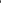              I have read and agree to the Terms and Conditions outlined on the website.Signed (your name) ___________________________________________________Date _______________________________________________________________Account Details (for payment)Paypal address ______________________________________________________ORBank Deposit ________________________________________________________Product DescriptionDetailsTitle:Author:Illustrator:Genre: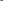 Subject:Reading Age:ISBN:Publisher:Date Published:Pages:Format:Weight:Dimensions:RRP:Postage:Other:About the Author / IllustratorLinksWebsite:Facebook:Twitter:Instagram:Pinterest:Goodreads:Google+:Youtube:Other: